Beste scoutsers! Wees paraat want het nieuwe scoutsjaar staat voor de deur! Wij, de leiding, hebben er alvast zin in en kijken ernaar uit om er weer een super-mega-top-jaar van te maken! Benieuwd wat er weer allemaal te beleven valt? Neem dan snel een kijkje en ontdek welke avonturen je zal meemaken! De groepsleidingGroepsleiding, wat is dat nu? Wel, bij dringende of belangrijke zaken kan je altijd bij de groepsleiding terecht. Zij zullen jullie helpen om eventuele problemen op te lossen. Dit scoutsjaar zijn er enkele veranderingen binnen de groepsleiding. Vanaf nu bestaat de groepsleiding uit Hanne Derom (groepsleidster), Hanne Vogelaers (groepsleidster), Gitte Vanbuekenhout (adjunct groepsleidster) en Dinah Kerrami (groepsleidster). De groepsadministratieVia de groepsadministratie kunnen we jullie op de hoogte houden van de gebeurtenissen in de scouts. Om deze communicatie vlot te laten verlopen is het belangrijk om jullie zo snel mogelijk in te schrijven en na te kijken of je e-mail adres klopt. Dit kunnen jullie doen op de startdag. Ben je toch nog niet zeker of je je meteen wilt inschrijven, geen zorgen! Je kan je nog tot en met 18 oktober inschrijven. Mijn scoutsdas steekt nog in de was … De scouts is een groepsgebeuren. Om dit mee uit te dragen, is ieder lid verplicht om elke vergadering in orde te zijn met zijn of haar uniform! D.w.z.: Kapoenen dragen een das en een groene T-shirt, en alle andere leden zijn voorzien van een das en een scoutshemd (groene T-shirt is voor hen niet meer verplicht). De T-shirts worden op bestelling verkocht en de dassen worden voor de vergaderingen vanaf 13u30 en na de vergadering vanaf 17u00 verkocht.De jaarkalenderHieronder staan alle belangrijke scoutsactiviteiten nog even opgesomd. Vergeet deze zeker niet in de agenda op te schrijven!Aanwezigheid – da’s top!Vanaf dit jaar gaan we wat in het oog houden hoe vaak onze leden naar de scouts komen. We vragen om toch zeker 10 keer een vergadering meegedaan te hebben zodat we onze leden zeker goed genoeg kennen voordat we op kamp vertrekken. Laat graag ook even iets aan de takverantwoordelijk weten bij afwezigheid dan weten we voor hoeveel leden we een vergadering moeten plannen!EHBV - Eerste hulp bij vragenVragen, opmerkingen of suggesties? Je kan jouw takleiding steeds bereiken!Voor dringende zaken kan je altijd terecht bij de groepsleiding via scoutsvossem@outlook.comWoutersGroepsleidingProgrammaboekje Woutersoktober - november!!! zaterdag !!! 24 oktoberHo-ho-ho het nieuwe scoutsjaar staat voor de deur én dat betekent ook een gloednieuwe, kersverse leidingsploeg die staat te popelen om er het ALLERLEUKSTE jaar ooit van te maken!!! Alvorens onze startdag écht van start gaat, zijn jullie vanaf 11u30 meer dan welkom om bij ons een broodje te komen eten. Er is een uitgebreid assortiment, zo is er voor ieder wat wils! Ook ouders zijn welkom! Om 13u zetten het we nieuwe scoutsjaar in met een gezamenlijk spel en kunnen jullie zo je nieuwe leidingsploeg ontrafelen. 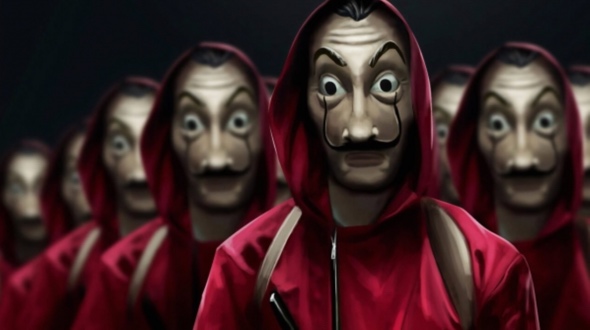 Ahaaaa ra-ra-ra, wie zijn wij?        #spannendzondag 25 oktoberDit weekend is het een speciaal weekend want ook vandaag is het vergadering! WOOOOOW, twee keer vergadering in eenzelfde weekend??? Dubbel plezier verzekerd! We trekken met z’n allen op stap richting de mega-coole speelmarkt! Afspraak om 10u aan de scoutslokalen. Om 13u30 mag uw mamaatje of papaatje je terug komen ophalen. Doet uwen beste speel outfit alvast maar aan!!!zondag 2 oktoberVandaag is het de eerste zondag van de maand, dus dat betekent geen vergadering, spijtig! :(( Wij missen jullie alvast heeeel hard en kijken uit naar volgende week! zondag 9 oktober Oefen maar je pijl en boog vaardigheden, want vandaag spelen we het grote Hunger Games spel! Vergeet geen geschikte schoenen/kledij aan te doen, want we trekken het bos in. Vergadering van 14u tot 17u aan de scoutslokalen. zondag 16 oktoberPiet Piraat, Piet Piraat Schip ahoy, hoy, hoy… Aan alle wouter-jongens: trek je mooiste piraten outfit aan.  Meisjes, niet getreurd, wij hebben ook aan jullie gedacht: Spiegeltje, spiegeltje aan de wand, wie is de mooiste van het land? Vandaag is de dag dat de meisjes onder ons hun innerste prinsesje nog eens mogen bovenhalen.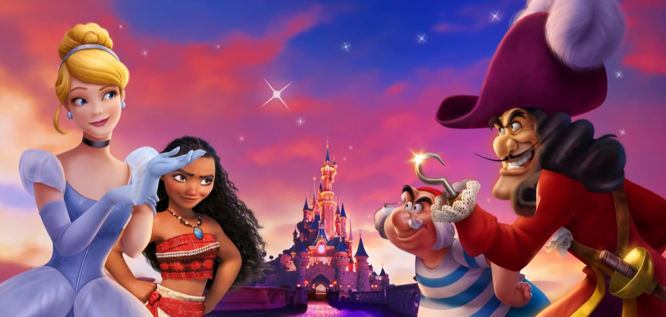 De grote strijd tussen de piraten en prinsessen zal vandaag plaatsvinden aan de scoutslokalen van 14u tot 17u. Zij die niet verkleed komen zal de toegang geweigerd worden!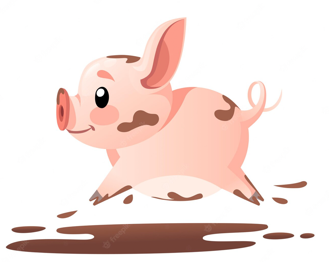 zondag 23 oktoberHaal zeker en vast je innerlijke varkentje boven, want vandaag spelen we HOE VETTIGER HOE PRETTIGER! Vergeet dus zeker geen kleren aan te doen die vuil mogen worden, want deze vergadering wordt echt VET(TIG). Van 14u tot 17u aan de scoutslokalen.zaterdag 29 oktober		Hopelijk zijn jullie niet te bang in het donker en hebben jullie geen schrik van vieze monsters, heksen, vampiers en zombies… want vannacht bestrijden wij, de stoere wouters, het kwaad tijdens onze griezelige Halloweentocht! Afspraak van 19u tot 21u  aan de scoutslokalen.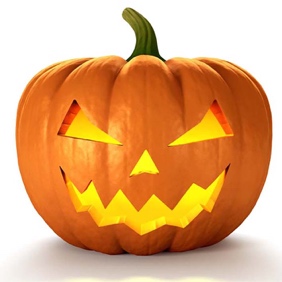 zondag 6 novemberWeen-ween-ween, blijt-blijt-blijt …Jaja, de eerste zondag van de maand is opnieuw daar en dat betekent een scoutsloos weekend, geen vergadering! In de plaats hebben wij een raadseltje voor jullie voorzien. Slaag jij er in het antwoord te vinden? De winnaar krijgt een dikke kus!!!!!! Hier komt ieeeee…. Wat is groen en schuilt achter een boom?Vrijdag 11 t.e.m. zondag 13 novemberWoohoooooo! Wij gaan samen op WOUTERWEEKEND! Meer informatie over thema, tijdstip en locatie volgt later via mail en de whatsappgroep! Wij hebben er alvast suuuuuuperveel zin in, jullie ook? zondag 20 novemberVandaag heeft de leiding een mega leuk zoektocht spel in petto! Doe je goede stapschoenen aan en breng zeker je oriëntatiegevoel mee. Zijn jullie in staat om te vinden waar wij al zo lang naar op zoek zijn? Kom dan zeker van 14u tot 17u naar de scoutslokalen en laat ons jullie speurneuzen eens zien.zondag 27 novemberVandaag is het   g-a-d    e-d-r-e-e-k-e-g-m-o  !!! Oei, versta je het niet? Je moet vanachter beginnen lezen, want ja hoor vandaag zal aaaallleeees omgekeerd zijn. Doe alvast al je kleren maar achterstevoren aan. Afspraak van 14u tot 17u aan de scoutslokalen!Veel groetjes van jullie nieuwe leidingsploeg,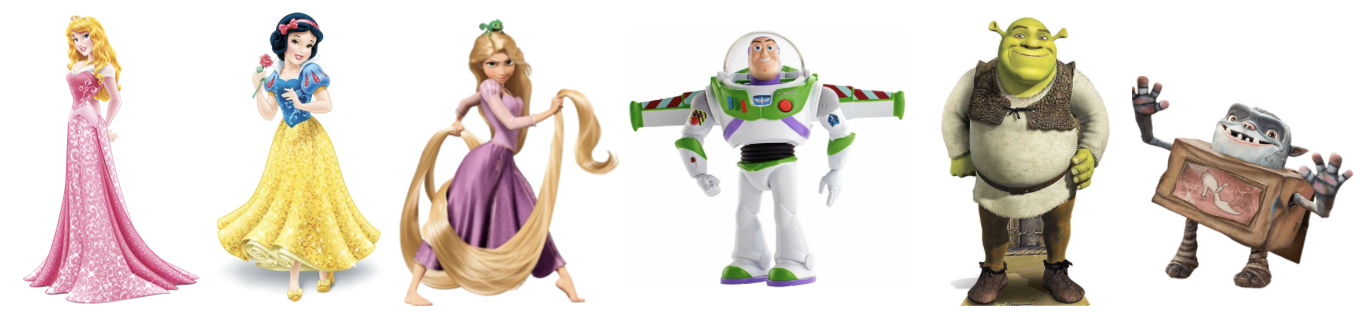       ???	     ???           ???	 	???		???		???PS: Kan jij al raden wie wie is?Voorwoord-Woutersdata activiteitomschrijvingJuli 13 - 23 juliKampGitte Mariëns0468184500gitte.mariens.ka@gmail.comLaïs Ströker04 88 15 92 40laissproet@gmail.comKarel Derom0471 86 23 20Karel.derom@gmail.comLaurence Corcoles04 68 18 56 67Laurence.corcoles@gmail.comDinah Kerrami0472 58 55 86dinah.k@hotmail.comCathal Mcdonagh0460 95 58 17Peasmanpeas@gmail.comHanne DeromGROEPSLEIDSTER0495 33 02 53Derom.hanne@gmail.comScoutsvossem@outlook.comHanne VogelaersGROEPSLEIDSTER0491 50 56 47hanne.vogelaers@outlook.comDinah KerramiGROEPSLEIDSTER0472 58 55 86dinah.k@hotmail.comGitte VanbuekenhoutADJUNCT GROEPSLEIDSTER0474 76 90 04vanbuekenhoutgitte@gmail.com